Publicado en madrid el 03/04/2014 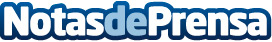 Ejercitar el cerebro es importante para mantenerlo joven.Existen estudios neurocientíficos que demuestran que mantener activo el cerebro, buscando nuevos retos lógicos, es tan importante para la salud  como el ejercicio físico.Datos de contacto:Beebrite EduPlataforma de entreno mentalNota de prensa publicada en: https://www.notasdeprensa.es/ejercitar-el-cerebro-es-importante-para-mantenerlo-joven Categorias: Medicina Educación Juegos E-Commerce http://www.notasdeprensa.es